Publicado en  el 30/12/2014 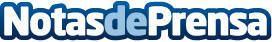 Ginecología, Traumatología y Cirugía concentran una de cada cuatro consultas médicas atendidas por el seguro de SaludEl 89 por ciento de los clientes recurre al seguro al menos una vez al año y seis de cada 10 consultas a especialistas corresponden a mujeres, según un estudio de MAPFRE Datos de contacto:MAPFRENota de prensa publicada en: https://www.notasdeprensa.es/ginecologia-traumatologia-y-cirugia-concentran_1 Categorias: Seguros http://www.notasdeprensa.es